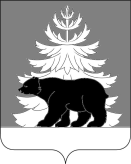 РОССИЙСКАЯ ФЕДЕРАЦИЯИРКУТСКАЯ ОБЛАСТЬАдминистрация Зиминского районного муниципального образованияП О С Т А Н О В Л Е Н И Е                         от 28.04.2022                         г. Зима                               № 330                    О внесении изменений в персональный состав комиссии по делам несовершеннолетних и защите их прав в Зиминском районном муниципальном образовании           В соответствии с постановлением Правительства Иркутской области                                           от 28.05.2012 г. № 263-пп «Об определении количества районных (городских), районных в городах комиссий по делам несовершеннолетних и защите их прав, создаваемых в муниципальном образовании Иркутской области, территории, на которую распространяются полномочия соответствующей комиссии, а также конкретного количества членов соответствующей комиссии», руководствуясь статьями 6, 22, 46 Устава Зиминского районного муниципального образования, администрация Зиминского районного муниципального образования ПОСТАНОВЛЯЕТ:1. Внести в персональный состав комиссии по делам несовершеннолетних и защите их прав в Зиминском районном муниципальном образовании, утвержденный постановлением администрации Зиминского районного муниципального образования от 25.11.2019 г. № 978 (далее - комиссия), следующие изменения:1.1. вывести из состава комиссии: Корнелюк Наталью Анатольевну;Людвиг Елену Владимировну;	1.2. ввести в состав комиссии:	Гиль Татьяну Анатольевну, исполняющего обязанности директора ОГКУ «Управление социальной защиты  населения по г. Зиме и Зиминскому району» (по согласованию);	Домашенко Анну Вячеславовну, врио начальника ОДН ОУУП и ПДН МО МВД России «Зиминский» (по согласованию).		2.  Настоящее постановление разместить на официальном сайте администрации Зиминского районного муниципального образования www.rzima.ru в информационно-телекоммуникационной сети «Интернет». 3. Контроль исполнения настоящего постановления возложить на заместителя мэра по социальным вопросам, председателя комиссии  Чемезова Ю.А.Мэр Зиминского районного муниципального образования                                 Н. В. Никитина